都创（上海）医药科技有限公司招聘简章都创（上海）医药科技有限公司是一家位于上海张江国际医学园区的国家级高新技术企业。公司为全球医药领域高端原研客户提供：新药研发服务包括药物合成及工艺开发（化学CRO及CDMO），医药中间体，活性分子的定制合成，复杂小分子片段的合成研发等具有自主创新性的新药研究开发工作，同时为医药生产企业提供生产技术改进、新药委托开发服务。公司一直致力于国际上合成技术壁垒高、难度大、附加值高的医药原料药和医药中间体的研究开发，同时也侧重于手性化合物的合成，以实现致力医药研发，共享健康未来的企业愿景。都创上海集化学研发生产服务、国际商务平台、及CDMO为一体。目前已下设三个研发中心即上海总部研发中心，西安研发中心和重庆研发中心，一个生产基地即都创（山东）医药科技有限公司，两家国际商务平台分别设于是位于德国柏林的欧洲分公司及位于美国圣地亚哥的北美分公司及仓储物流基地。公司具备先进科研设备的国际领先标准的化学实验室。都创欧洲公司于2019年6月5日正式被德国药物研发协会吸收为目前唯一一家中资背景会员，同时都创美国公司于2019年9月4日被评选为2019年度Top-Performing化学研发公司。	岗位名称： 有机合成研究员     工作城市：上海  西安 重庆  适合专业：本科及以上学历，有机化学、药物化学、制药工程、应用化学、化学工程及工艺等相关专业。岗位职责：熟练地完成化学反应和相关操作，并能分析大部分的反应结果，熟悉后处理及纯化；能解决实验中出现的大部分问题，对于不能解决的问题及时向项目组长反馈，并及时讨论解决；能够进行简单的路线设计；能够独立完成项目研究，并在规定的时间内提交化合物；能够完成文献的查阅和基本的图谱解析；清晰完整地完成实验记录和数据上传，实验报告书真实、详细、可靠、规范。岗位名称：质量控制分析员工作城市：上海  西安 重庆  适合专业： 
本科及以上学历，分析化学、药物化学、应用化学、制药工程、有机化学、化学工程、精细化工、生物化工等化学相关专业。岗位职责： 方法确认、验证和转移流程的维护和执行分析方法的验证，确认、转移；严格按照相关流程（分析方法和程序等）进行实验、记录、计算和数据审核执行方法验证和转移中发生的实验室事件和偏差调查及时反馈及解决分析过程中出现的各类问题或突发状况，确保GMP符合性；启动所有与相关管理有关的变更（包括验证，方法和规格变化等），及时执行CAPA负责跟踪项目生产使用的对照品和色谱柱参与流程的维护和优化，确保执行流程及时跟踪项目进展，与客户加强沟通，建立稳定良好的关系；与生产部和项目部保持沟通顺畅，保证项目管理和稳定性分析工作的顺利开展；合理使用仪器设备和设施，解决初级仪器故障，及时反馈仪器故障；积极参与客户审计和各项检测，及时完成发现项的整改；协助主管进行现场管理，保持环境整洁，保证满足5S符合性和EHS要求。确保实验室安全和自身的人员安全。公司福利：固定工资：基本工资绩效奖金：年度奖金、项目奖、贡献奖专享福利：人才引进、年度旅游、带薪年假、带薪病假、生日礼物、节日慰问、结婚生子慰问、高温补贴个性福利：免费过渡住房、餐饮补贴保障福利：五险一金、雇主责任险、福利体检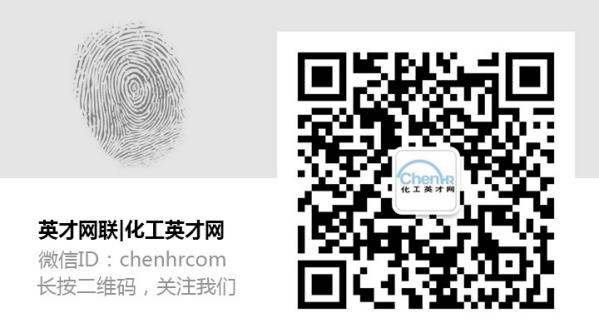 联系方式：联系人：人事部 沈女士/陈女士电话：021-58099077-8018、021-58099077-8019邮箱：hr@birdotech.com 地址：上海市浦东新区蓝靛路1199号1幢102室网址： www.birdotech.com